Name _________________________________________ Unit _______________________________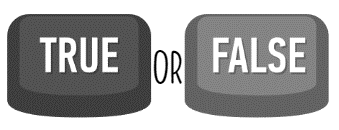 